Members of a team must put aside personal prominence for the efficiency and greatness of the whole.  The Calm Air Junior Team of the Year Award serves to recognize and celebrate the cooperative effort put forth by members of a team pursuing common goals and achieving greatness.  Nominations are accepted from Provincial Sport Organizations only.  Individuals, Recreation Directors, and sports media are encouraged to contact their PSO directly with suggested nominations.  The PSO must endorse the nomination.EligibilityAthletes must be born or raised in Manitoba.Team must have competed in as a Junior Team as recognized by their National Sport Federation and/or International Federation.Nominations should be based upon accomplishments between January 1, 2019 and December 31, 2019.  Information from previous years will not be considered.For the purpose of this award, a “team” is considered two or more people competing simultaneously as a single entity for one purpose.  For this award, only the athletes of the team will be recognized.  Coaches and team support staff are eligible for nomination for the Volunteer of the Year Award and the Sport Manitoba Coaching Awards.The Selection Committee makes its decision based solely on the information you provide.  Please assist the committee by ensuring that the nomination is accurate, succinct and complete.Please attach up to three pages of information addressing the following:Nominee’s first name, last name, full mailing address, phone number, email address, gender, DOB, sport.Nominator’s first name, last name, full mailing address, phone number, email address.The team’s competitive results in 2019, ranked in priority:  international, national, provincial;Training data that identifies the team’s level of commitment and calibre;Personal bests achieved in 2019; records set in 2019;The scope of competition in 2019 (ie. # of participating countries, # of entrants in event, # of countries eligible to compete, selection process, etc);The competitive structure of the sport and competition (what is the highest level attainable in the sport);The degree of difficulty required to be selected to a team;Exceptional circumstances and/or special challenges the team has overcome;Exemplification of sportsmanship and fair play.Please submit photos of nominee (preferably of nominee engaged in activity for which he/she is nominated).  Please e-mail digital photos to marketing@sportmanitoba.ca.  Photos that require scanning will be returned to the nominating PSO. Deadline:  December 15, 2019Inquiries:  Amanda Wilks, 204-925-5603 or amanda.wilks@sportmanitoba.ca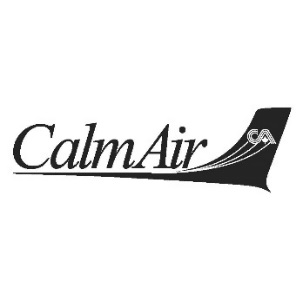 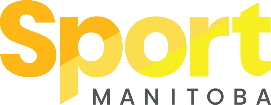 